SYLLABUSName of Institution:	Mahidol University International CollegeDivision:		Business Administration DivisionGENERAL INFORMATIONCourse Code and Course TitleNumber of Credits:	 4 creditsCredit Hours/Semester Degree: 			Bachelor of Business AdministrationFaculty Members: Name:			Dr. Alessandro StasiEmail:			alessandro.sta@mahidol.ac.th Telephone:			02-700-5000 Ext.4429Office Hours:		By appointmentTrimester/Academic Year: 	TI/2020-2021Pre-requisites: NoneDESCRIPTION AND OBJECTIVESCourse Description Course Objectives TEACHING AND EVALUATION PLANSTeaching PlanSection 1-2-3: Classes will be ON CAMPUS the following days 21, 28 September and 5, 19, 26 October and 2, 9, 11, 16, 18, 23, 25 November ALL OTHER DAYS CLASSES WILL BE HOLD ONLINESection 4: 100% ONLINE Evaluation Plan* Students who after taking all the quizzes receive an aggregate score of 85% or higher, have the option to choose to do a research project instead of the oral assessment. This option is subject to the condition that the student and the instructor agree on the scope, length and nature of the final project.Course AssessmentTEACHING MATERIAL AND RESOURCERequired Reference List: Recommended Reference ListCOURSE POLICYAcademic Dishonesty Academic dishonesty is prohibited at MUIC. It is a serious offense because it diminishes the quality of scholarship and makes accurate evaluation of student progress impossible. Please refer and adhere to the rules and regulations regarding an academic dishonesty stated in the Student Handbook.Oral Assessment FormatThe oral assessment is based on the whole course and is 50% of final grade. Students may take the oral assessment during week 10, 11 or 12 depending on the timeslots available. They will have to book in advance on a first come, first served basis. The instructor will ask questions similar to those on Canvas (revision file). Students will have to turn on their camera during the oral assessment and show copy of their ID card. They are not entitled to record the exam. Quiz FormatThe quizzes will be 7 and will cover 8 chapters (5 points for each chapter, total 40 points, 40% of final grade). The quiz and the examination format will feature multiple choice questions and/or short “free –format” problems.  There will be NO makeup quizzes regardless of any reason. AttendanceAttendance is mandatory and is 10% of final grade. Attendance will be checked.  Full class participation requires that you attend all classes on time and that you come well prepared to discuss assigned readings, engage thoughtfully with course content.  Students are expected to participate in all online activities as listed on course calendar. Attendance will be checked by name calling at the beginning and/or during the LIVE sessions. Once the live session is on, you may be required to turn on your camera.According to MUIC’s policy, students are expected to attend at least 80% of the class (Maximum 4As), if students miss more than 4 classes, they will get F grade. Students’ Appeal Students have the option of appealing a grade at the end of the trimester if they feel it is an error. 1. Appeals of grades received for a trimester must begin by 48 hours from receiving the final grade. 2. Students must first consult with the instructor who gave the grade. If the appeal with the instructor is unsatisfactory to the student, she/he may appeal to the appropriate Program Director.ONLINE INSTRUCTIONAL GUIDELINEI. Technical RequirementsPlease set up your computer equipped with a web camera, headphones, a microphone, and a stable internet connection in a quiet and private area without other people around. Be sure there is sufficient light and a proper background because you may be required to be on camera during class. In particular:a. WebEx (you must create a WebEx profile and install the plug-in)Students will be required to register in Webex since week 2. Students will have to use their (real) full name. For each week, the LIVE session will approximately consist of the following activities: Monday: Lecture and Practice; Wednesday: Q&A and Quiz.Business LawHosted by Alessandro StasiMonday, Sep 7, 2020 8:00 am | 8 hours 30 minutes | (UTC+07:00) Bangkok, Hanoi, JakartaOccurs every Monday, Wednesday effective 9/7/2020 until 12/23/2020 from 8:00 AM to 4:30 PM, (UTC+07:00) Bangkok, Hanoi, JakartaMeeting number: 166 720 3750Password: alexbuslawhttps://mahidol.webex.com/mahidol/j.php?MTID=mf611b28f1f1473ac3142d5afe2df551cJoin by video systemDial 1667203750@mahidol.webex.comYou can also dial 210.4.202.4 and enter your meeting number.Join by phoneUse VoIP onlyb. CanvasStudents will be required to register in Canvas during week 3 using the link provided by the instructor. Students will have to use their (real) full name.c. LineStudents will be required to register in Line Group since week 1. Line Code for Section 1 (Mon and Wed from 8am-10am)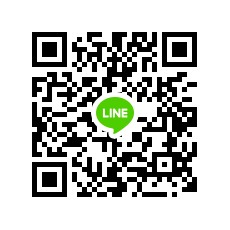 Line Code for Section 2 (Mon and Wed from 10am-12pm)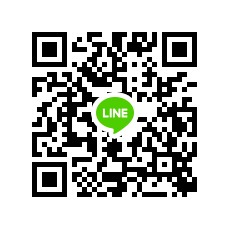 Line Code for Section 3 (Mon and Wed from 12am-2pm)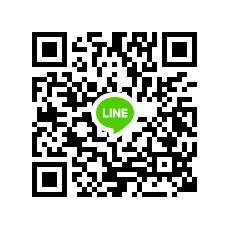 Line Code for Section 4 (Mon and Wed from 2pm-4pm)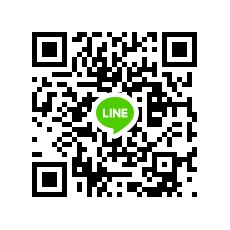 II. Communication Guideline and Virtual Office hoursEmail the lecturer at alessandro.stasi@hotmail.com or line through line groupVII. Class Etiquette Be on time for classes.The instructor will check that everyone is present at the beginning of each online lesson. If you are not there, you will be marked absent, even if you join later.Be on camera during classes.The instructor may ask you to turn on the camera. Stay in a quiet place and switch off the microphone unless the instructor asks you to turn it on.Be in a quiet room, so there is no distraction or people in the background while in class session.Make sure family members are aware of your schedule and do not disturb your classes.Dress appropriately. All students are expected to dress appropriately during classes.Always use your first name and last name as your sign in name/IDParticipate during classes.Level of participation will be closely monitored by your instructors. Be sure to stay focused and participate actively in whole class and small group activities.Preparing for class is very important, so complete all homework exercises.Communicate appropriately.All communications - verbal and by text message - must show respect for classmates and instructors  and follow MUIC’s e-learning policies.No impolite or inappropriate messages. Anyone who violates this rule may be excluded from the lesson.ThaiICMB 310 กฎหมายธุรกิจICMB 432 กฎหมายธุรกิจEnglishICMB 341 Business LawICMB 310 Business LawLecture or Other In-class Activity HoursLaboratory/ Field Trip/ Internship HoursSelf-Study Hours48096Thaiกฎหมายเกี่ยวกับการทำสัญญา, การละเมิดกฎหมาย, ภาษีเงินได้บุคคลธรรมดา, ภาษีเงินได้นิติบุคคล, ภาษีอากรและหน้าที่ต่างๆ, กฎหมาย บริษัท และห้างหุ้นส่วน, กฎหมายทรัพย์สิน, การขาย, การให้บริการ, การให้ยืมกฎหมายสัญญา, การจำนอง, การจำนำ, การรับประกัน, กฎหมายของหน่วยงานและการจ้างงาน กฎหมายทรัพย์สินทางปัญญาEnglishIntroduction to Laws, Contract Law, Tort Law, Personal Income Tax, Corporate Income Tax, Other taxes and Duties, Company and Partnership Laws, Property Law, Sales, Service, Lease Laws Loan, Mortgage, Pledge, Guarantee Laws, Agency Laws and Employment Laws, Intellectual Property Laws.Course Learning Objective (CLO)Program Learning Objectives (PLO)CLO1: Demonstrate understanding of the historical development and structure of Thai legal system and the role of the laws in resolving business disputes.PLO2.2 Students can select appropriate frameworks/techniques/methods to analyze business issues.CLO2: Demonstrate understanding of the basic principles and concepts underpinning the application of traditional legal rules, and the development of new legal rules, to the business environment.PLO2.3 Students can arrive at well-reasoned alternatives.CLO3: Able to analyze legal issues in the business decision-making process.PLO2.3 Students can arrive at well-reasoned alternatives.CLO4: Able to provide solutions to complex legal problems arising out of the practice or development of business activities.PLO4.1 Students can assess the ethical implications of business practices.WeekTopicHoursCLOTeaching MethodsAssessmentRubricBook ChapterInstructor1Introduction to Laws4CLO1-2-3Interactive LectureResearch at home, and CanvasSec 1-2-3: Mon & Wed ONLINESec 4: ONLINEQuestion in oral assessmentYes1ADS2Juristic Act4CLO1-2-3Interactive LectureResearch at home, and CanvasSec 1-2-3: Mon & Wed ONLINESec 4: ONLINEQuestion in oral assessmentYes4ADS3Contract Law4CLO1-2-4Interactive LectureResearch at home, and CanvasSec 1-2-3: Mon ON CAMPUS & Wed ONLINESec 4: ONLINEQuiz & Question in oral assessmentYes6ADS4Sales, Hire of Property, Loan 4CLO1-2-4Interactive LectureResearch at home, and CanvasSec 1-2-3: Mon ON CAMPUS & Wed ONLINESec 4: ONLINEQuiz & Question in oral assessmentYes7ADS5Tort Law4CLO1-2-4Interactive LectureResearch at home, and CanvasSec 1-2-3: Mon ON CAMPUS & Wed ONLINESec 4: ONLINEQuiz & Question in oral assessmentYes8ADS6Property Law4CLO1-2-4Interactive LectureResearch at home, and CanvasSec 1-2-3: Mon & Wed ONLINESec 4: ONLINEQuiz & Question in oral assessmentYes9ADS7Intellectual Property Laws4CLO1-2-4Interactive LectureResearch at home, and CanvasSec 1-2-3: Mon ON CAMPUS & Wed ONLINESec 4: ONLINEQuestion in oral assessmentYes10ADS8Company and Partnership Laws4CLO1-3-4Interactive LectureResearch at home, and CanvasSec 1-2-3: Mon ON CAMPUS & Wed ONLINESec 4: ONLINEAssignment & Question in oral assessmentYes11ADS9Employment Law4CLO1-2-4Interactive LectureResearch at home, and CanvasSec 1-2-3: Mon ON CAMPUS & Wed ONLINESec 4: ONLINEAssignment & Question in oral assessmentYes12ADS10Oral Assessment4CLO1-3-4Interactive LectureResearch at home, and CanvasSec 1-2-3: Mon & Wed ON CAMPUSSec 4: ONLINEOn campus AssessmentYesADS11Oral Assessment4CLO1-3-4Interactive LectureResearch at home, and CanvasSec 1-2-3: Mon & Wed ON CAMPUSSec 4: ONLINEOn campus AssessmentYesADS12Oral Assessment4CLO1-3-4Interactive LectureResearch at home, and CanvasSec 1-2-3: Mon & Wed ON CAMPUSSec 4: ONLINEOn campus AssessmentYesADSMethods/ ActivitiesDescriptionWeekPercentageQuizzes and written assignments1-1240%Class Attendance1-1210%Oral Assessment*1350%Raw ScoreGrade90 – 100      A85 – 89      B+80 – 84      B75 – 79      C+70 – 74      C65 – 69      D+60 – 64      D< 60      FA. Stasi, Principles of Thai Business Law, Cengage (ebook on canvas: under Thai Copyright Act, students are allowed to use the ebook for educational purposes. However, any unauthorized copying, alteration, distribution, transmission, performance, display or other use of the material is prohibited)Civil and Commercial Code, translated by Professor Kamol Sandhikeshtrin and Prasert Satthavorasit (latest edition)A. Stasi, General Principles of Thai Private Law, Springer